GENEL HÜKÜMLERMADDE 1- Bu sözleşme, 3308 sayılı Mesleki Eğitim Kanununa uygun olarak, işyerlerinde staj yapacak öğrencilerin staj yapma esaslarını düzenlemek amacıyla Konya Teknik Üniversitesi Mühendislik ve Doğa Bilimleri Fakültesi Endüstri Mühendisliği Bölümü, işveren (veya vekili) ve öğrenci arasında imzalanır. MADDE 2- Üç nüsha olarak düzenlenen ve taraflarca imzalanan bu sözleşmenin, bir nüshası Konya Teknik Üniversitesi Mühendislik ve Doğa Bilimleri Fakültesi Endüstri Mühendisliği Bölümünde, bir nüshası işletmede, bir nüshası öğrencide bulunur. MADDE 3- Staj, Konya Teknik Üniversitesi Akademik Takvimine göre planlanır ve yapılır.MADDE 4- Öğrencilerin staj sırasında, iş yeri kusurundan dolayı meydana gelebilecek iş kazaları ve meslek hastalıklarından işveren/işveren vekili sorumludur. MADDE 5- Staj, Konya Teknik Üniversitesi Önlisans ve Lisans Programları Staj Yönergesi, Endüstri Mühendisliği Bölümü Staj Yönergesi ve 3308 sayılı Mesleki Eğitim Kanunu hükümlerine göre yürütülür. MADDE 6- Konya Teknik Üniversitesi akademik takvimine uygun olarak stajın başladığı tarihten itibaren yürürlüğe girmek üzere taraflarca imzalanan bu sözleşme, öğrencilerin iş yeri stajını tamamladığı tarihe kadar geçerlidir. SÖZLEŞMENİN FESHİ MADDE 7- Sözleşme; a. İş yerinin çeşitli sebeplerle kapatılması, b. İş yeri sahibinin değişmesi halinde yeni iş yerinin aynı mesleği/üretimi sürdürememesi, c. Öğrencilerin Yükseköğretim Kurumları Öğrenci Disiplin Yönetmeliği hükümlerine göre uzaklaştırma cezası aldığı sürece veya çıkarma cezası alarak ilişiğinin kesilmesi durumunda sözleşme feshedilir. ÜCRET VE İZİN MADDE 8- 3308 sayılı Kanun'un 25 inci maddesi birinci fıkrasına göre öğrencilere, işletmelerde iş yeri eğitimi devam ettiği sürece yürürlükteki aylık asgari ücret net tutarının, yirmi ve üzerinde personel çalıştıran iş yerlerinde %30’undan, yirmiden az personel çalıştıran iş yerlerinde %15’inden az olmamak üzere ücret ödenir. Ücret başlangıçta ……………………….…… TL’dir. Öğrenciye ödenecek ücret, her türlü vergiden muaftır.Asgari ücrette artış olması hâlinde, bu artışlar aynı oranda öğrencilerin ücretlerine yansıtılır.MADDE 9- Öğrencilerin, Endüstri Mühendisliği Bölümü Staj Yönergesinde yer alan devam zorunluluğunu yerine getirmeleri gerekir. SİGORTA MADDE 10- Öğrenciler, bu sözleşmenin akdedilmesiyle işletmelerde staja devam ettikleri sürece 5510 sayılı Sosyal Sigortalar Kanunu’nun 4’üncü maddesinin birinci fıkrasının (a) bendine göre iş kazası ve meslek hastalığı sigortası, Konya Teknik Üniversitesi Mühendislik ve Doğa Bilimleri Dekanlığınca yaptırılır. MADDE 11- Konya Teknik Üniversitesi Mühendislik ve Doğa Bilimleri Dekanlığınca ödenmesi gereken sigorta primleri, Sosyal Güvenlik Kurumunun belirlediği oranlara göre, Sosyal Güvenlik Kurumuna ödenir veya bu Kurumun hesabına aktarılır. MADDE 12- Sigorta ve prim ödemeyle ilgili belgeler, Konya Teknik Üniversitesi Mühendislik ve Doğa Bilimleri Dekanlığınca saklanır.ÖĞRENCİNİN DİSİPLİN, DEVAM VE BAŞARI DURUMUMADDE 13- Öğrenciler, staj takviminde belirtilen sürelerde, işletmelere devam etmek zorundadırlar. İşletmelerde iş yeri stajına mazeretsiz olarak devam etmeyen öğrencilerin ücretleri kesilir. Bu konuda işletmeler yetkilidir.MADDE 14- İşletme yetkilileri, mazeretsiz olarak üç (3) iş günü staja gelmeyen öğrenciyi, en geç beş (5) iş günü içinde Konya Teknik Üniversitesi Mühendislik ve Doğa Bilimleri Fakültesi Endüstri Mühendisliği Bölümüne bildirir.MADDE 15- Öğrencilerin işletmelerde disiplin soruşturmasını gerektirecek davranışlarda bulunmaları halinde, bu durum işletme tarafından Konya Teknik Üniversitesi Mühendislik ve Doğa Bilimleri Fakültesi Endüstri Mühendisliği Bölümüne yazılı olarak bildirilir. Disiplin işlemi, Konya Teknik Üniversitesi Mühendislik ve Doğa Bilimleri Fakültesi Dekanlığı tarafından Yükseköğretim Kurumları Öğrenci Disiplin Yönetmeliği hükümlerine göre yürütülür. Sonuç, işletmeye yazılı olarak bildirilir.MADDE 16- İşletmelerde staj yapan öğrencilerin başarı durumu, Konya Teknik Üniversitesi Önlisans ve Lisans Programları Staj Yönergesi ile Endüstri Mühendisliği Bölümünün Staj Yönergesi hükümlerine göre belirlenir.TARAFLARIN DİĞER GÖREV VE SORUMLULUKLARIMADDE 17- Stajı yaptıracak işletmenin sorumlulukları:a. Öğrencilerin stajını Konya Teknik Üniversitesi Akademik Takvimine uygun olarak yaptırmak,b. İşletmede staj yapan öğrencilere, 3308 sayılı Kanunun 25 inci maddesi birinci fıkrasına göre ücret miktarı, ücret artışı vb. konularda iş yeri staj sözleşmesi imzalamak,c. Öğrencilerin devam durumlarını izleyerek devamsızlıklarını ve hastalık izinlerini, süresi içinde Konya Teknik Üniversitesi Mühendislik ve Doğa Bilimleri Fakültesi Endüstri Mühendisliği Bölümüne bildirmek,d. Öğrencilerin stajına ait bilgileri içeren formlarını, staj bitiminde kapalı zarf içinde Konya Teknik Üniversitesi Mühendislik ve Doğa Bilimleri Fakültesi Endüstri Mühendisliği Bölümüne göndermek,e. Öğrencilerin iş kazaları ve meslek hastalıklarından korunması için gerekli önlemleri almak ve tedavileri için gerekli işlemleri yapmak. Öğrenci ile ilgili bir iş kazasının vuku bulması halinde kazanın olduğu gün dahil en geç 1 iş günü içinde Konya Teknik Üniversitesi Mühendislik ve Doğa Bilimleri Fakültesi Endüstri Mühendisliği Bölümüne yazılı olarak bildirmek.MADDE 18- Konya Teknik Üniversitesi Mühendislik ve Doğa Bilimleri Fakültesi Endüstri Mühendisliği Bölümüne görev ve sorumlulukları:a. 3308 sayılı Kanunun 25 inci maddesi birinci fıkrasına göre öğrencilerle birlikte işletmelerle ücret miktarı, ücret artışı vb. konularda iş yeri staj sözleşmesi imzalamak.b. Staj yapacak öğrenciler aracılığıyla gerekli belgelerin staj başlangıcında işletmelere verilmesini sağlamak,c. Stajın işletme tarafından görevlendirilecek personel tarafından yaptırılmasını sağlamak,d. Stajının, ilgili meslek alanlarına uygun olarak yapılmasını sağlamak,e. Öğrencilerin mazeret izinleri ve devam-devamsızlık durumlarının izlenmesini sağlamak,f. Öğrencilerin sigorta primlerine ait işlemleri yönetmelik esaslarına göre yürütmek,g. İşletmelerde yapılan stajda amaçlanan hedeflere ulaşılması için işletme yetkilileriyle iş birliği yaparak gerekli önlemleri almak, MADDE 19- Stajyer öğrencilerin görev ve sorumlulukları:a. İş yerinin şartlarına ve çalışma düzenine uymak, staja düzenli olarak devam etmek,b. İş yerine ait özel bilgileri üçüncü şahıslara iletmemek,c. Sendikal etkinliklere katılmamak,d. Staj süresince iş yerinde gördüğü eğitimle ilgili bilgileri, izlenimlerini Staj defterine rapor etmek ve ilgili formları doldurmak,DİĞER HUSUSLARMADDE 20- İşletmelerde staj yapan öğrenciler hakkında bu sözleşmede yer almayan diğer hususlarda, ilgili mevzuat hükümlerine göre işlem yapılır.MADDE 21- İşletme tarafından öğrenci aşağıdaki sosyal haklardan yararlandırılacaktır.a. ……………………………….…………………………………………….……..b. ………………………………………………………………….………..……….c. ……………………………………………………………………………………d. ……………………………………………………………………………………MADDE 22- Staj uygulaması esnasında staj yönergesinde belirtilen esaslara göre, yönergedeki süreleri aşmadan rapor, izin kullanan öğrenciler, rapor/izin olarak kullandığı süreyi (stajın son gününe kadar) yazılı olarak okula bildirmek (dilekçe ile) ve bu süreyi staj sonuna eklemek zorundadır. Yazılı olarak bildirim yapılmadığı takdirde iş kazası ve meslek hastalığı sigortası normal staj süresi bitiminde sonlandırılır.YÜRÜRLÜKMADDE 23- Staj başlangıç tarihi olan …/…/20… tarihinde yürürlüğe girmek üzere taraflarca imzalanan bu sözleşme stajın tamamlandığı …/…/20… tarihe kadar geçerlidir.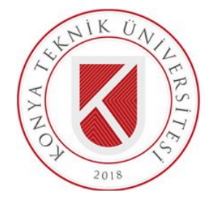 T.C.KONYA TEKNİK ÜNİVERSİTESİ MÜHENDİSLİK VE DOĞA BİLİMLERİ FAKÜLTESİENDÜSTRİ MÜHENDİSLİĞİ BÖLÜMÜİŞ YERİ STAJ SÖZLEŞMESİT.C.KONYA TEKNİK ÜNİVERSİTESİ MÜHENDİSLİK VE DOĞA BİLİMLERİ FAKÜLTESİENDÜSTRİ MÜHENDİSLİĞİ BÖLÜMÜİŞ YERİ STAJ SÖZLEŞMESİT.C.KONYA TEKNİK ÜNİVERSİTESİ MÜHENDİSLİK VE DOĞA BİLİMLERİ FAKÜLTESİENDÜSTRİ MÜHENDİSLİĞİ BÖLÜMÜİŞ YERİ STAJ SÖZLEŞMESİT.C.KONYA TEKNİK ÜNİVERSİTESİ MÜHENDİSLİK VE DOĞA BİLİMLERİ FAKÜLTESİENDÜSTRİ MÜHENDİSLİĞİ BÖLÜMÜİŞ YERİ STAJ SÖZLEŞMESİT.C.KONYA TEKNİK ÜNİVERSİTESİ MÜHENDİSLİK VE DOĞA BİLİMLERİ FAKÜLTESİENDÜSTRİ MÜHENDİSLİĞİ BÖLÜMÜİŞ YERİ STAJ SÖZLEŞMESİT.C.KONYA TEKNİK ÜNİVERSİTESİ MÜHENDİSLİK VE DOĞA BİLİMLERİ FAKÜLTESİENDÜSTRİ MÜHENDİSLİĞİ BÖLÜMÜİŞ YERİ STAJ SÖZLEŞMESİT.C.KONYA TEKNİK ÜNİVERSİTESİ MÜHENDİSLİK VE DOĞA BİLİMLERİ FAKÜLTESİENDÜSTRİ MÜHENDİSLİĞİ BÖLÜMÜİŞ YERİ STAJ SÖZLEŞMESİT.C.KONYA TEKNİK ÜNİVERSİTESİ MÜHENDİSLİK VE DOĞA BİLİMLERİ FAKÜLTESİENDÜSTRİ MÜHENDİSLİĞİ BÖLÜMÜİŞ YERİ STAJ SÖZLEŞMESİT.C.KONYA TEKNİK ÜNİVERSİTESİ MÜHENDİSLİK VE DOĞA BİLİMLERİ FAKÜLTESİENDÜSTRİ MÜHENDİSLİĞİ BÖLÜMÜİŞ YERİ STAJ SÖZLEŞMESİT.C.KONYA TEKNİK ÜNİVERSİTESİ MÜHENDİSLİK VE DOĞA BİLİMLERİ FAKÜLTESİENDÜSTRİ MÜHENDİSLİĞİ BÖLÜMÜİŞ YERİ STAJ SÖZLEŞMESİT.C.KONYA TEKNİK ÜNİVERSİTESİ MÜHENDİSLİK VE DOĞA BİLİMLERİ FAKÜLTESİENDÜSTRİ MÜHENDİSLİĞİ BÖLÜMÜİŞ YERİ STAJ SÖZLEŞMESİFOTOĞRAFFOTOĞRAFFOTOĞRAFÖĞRENCİNİN:ÖĞRENCİNİN:ÖĞRENCİNİN:ÖĞRENCİNİN:ÖĞRENCİNİN:ÖĞRENCİNİN:ÖĞRENCİNİN:ÖĞRENCİNİN:ÖĞRENCİNİN:ÖĞRENCİNİN:ÖĞRENCİNİN:ÖĞRENCİNİN:ÖĞRENCİNİN:ÖĞRENCİNİN:ÖĞRENCİNİN:Adı SoyadıNüfus Cüzdanı Seri NoNüfus Cüzdanı Seri NoNüfus Cüzdanı Seri NoNüfus Cüzdanı Seri NoNüfus Cüzdanı Seri NoÖğrenci NoT.C. Kimlik NoT.C. Kimlik NoT.C. Kimlik NoT.C. Kimlik NoT.C. Kimlik NoÖğretim YılıDoğum TarihiDoğum TarihiDoğum TarihiDoğum TarihiDoğum TarihiE-Posta AdresiDoğum YeriDoğum YeriDoğum YeriDoğum YeriDoğum YeriTelefon NoBaba AdıBaba AdıBaba AdıBaba AdıBaba AdıSGK NoAna AdıAna AdıAna AdıAna AdıAna Adıİkametgah AdresiSTAJ YAPILAN İŞYERİNİN:STAJ YAPILAN İŞYERİNİN:STAJ YAPILAN İŞYERİNİN:STAJ YAPILAN İŞYERİNİN:STAJ YAPILAN İŞYERİNİN:STAJ YAPILAN İŞYERİNİN:STAJ YAPILAN İŞYERİNİN:STAJ YAPILAN İŞYERİNİN:STAJ YAPILAN İŞYERİNİN:STAJ YAPILAN İŞYERİNİN:STAJ YAPILAN İŞYERİNİN:STAJ YAPILAN İŞYERİNİN:STAJ YAPILAN İŞYERİNİN:STAJ YAPILAN İŞYERİNİN:STAJ YAPILAN İŞYERİNİN:Adı:Adresi:Üretim/Hizmet AlanıTelefon NoFaks NoFaks NoFaks NoFaks NoE-posta AdresiWeb AdresiWeb AdresiWeb AdresiWeb AdresiSTAJIN:STAJIN:STAJIN:STAJIN:STAJIN:STAJIN:STAJIN:STAJIN:STAJIN:STAJIN:STAJIN:STAJIN:STAJIN:STAJIN:STAJIN:Başlama Tarihi:Bitiş Tarihi:Bitiş Tarihi:Süresi:Süresi:Staj Günleri:PazartesiPazartesiSalıSalıÇarşambaÇarşambaPerşembePerşembeCumaCumaCumaCumaCumaCumartesiStaj Günleri:İŞVEREN VEYA YETKİLİNİN:İŞVEREN VEYA YETKİLİNİN:İŞVEREN VEYA YETKİLİNİN:İŞVEREN VEYA YETKİLİNİN:İŞVEREN VEYA YETKİLİNİN:İŞVEREN VEYA YETKİLİNİN:İŞVEREN VEYA YETKİLİNİN:İŞVEREN VEYA YETKİLİNİN:İŞVEREN VEYA YETKİLİNİN:İŞVEREN VEYA YETKİLİNİN:İŞVEREN VEYA YETKİLİNİN:İŞVEREN VEYA YETKİLİNİN:İŞVEREN VEYA YETKİLİNİN:İŞVEREN VEYA YETKİLİNİN:İŞVEREN VEYA YETKİLİNİN:Adı SoyadıTarih, İmza ve KaşeTarih, İmza ve KaşeTarih, İmza ve KaşeTarih, İmza ve KaşeTarih, İmza ve KaşeTarih, İmza ve KaşeTarih, İmza ve KaşeTarih, İmza ve KaşeGörev ve UnvanıTarih, İmza ve KaşeTarih, İmza ve KaşeTarih, İmza ve KaşeTarih, İmza ve KaşeTarih, İmza ve KaşeTarih, İmza ve KaşeTarih, İmza ve KaşeTarih, İmza ve KaşeE-Posta AdresiTarih, İmza ve KaşeTarih, İmza ve KaşeTarih, İmza ve KaşeTarih, İmza ve KaşeTarih, İmza ve KaşeTarih, İmza ve KaşeTarih, İmza ve KaşeTarih, İmza ve KaşeÖĞRENCİÖĞRENCİSTAJ KOMİSYONUSTAJ KOMİSYONUSTAJ KOMİSYONUSTAJ KOMİSYONUSTAJ KOMİSYONUSTAJ KOMİSYONUBÖLÜM BAŞKANIBÖLÜM BAŞKANIBÖLÜM BAŞKANIBÖLÜM BAŞKANIBÖLÜM BAŞKANIBÖLÜM BAŞKANIBÖLÜM BAŞKANIAdı Soyadı:Adı Soyadı:Adı Soyadı:Görevi:Adı Soyadı:Görevi:Adı Soyadı:Görevi:Adı Soyadı:Görevi:Adı Soyadı:Görevi:Adı Soyadı:Görevi:Adı Soyadı:Adı Soyadı:Adı Soyadı:Adı Soyadı:Adı Soyadı:Adı Soyadı:Adı Soyadı:Tarih:Tarih:Tarih:Tarih:Tarih:Tarih:Tarih:Tarih:Tarih:Tarih:Tarih:Tarih:Tarih:Tarih:Tarih:İmza:İmza:İmzaİmzaİmzaİmzaİmzaİmzaİmza-Kaşe:İmza-Kaşe:İmza-Kaşe:İmza-Kaşe:İmza-Kaşe:İmza-Kaşe:İmza-Kaşe:ÖĞRENCİİŞVEREN VEYA YETKİLİBÖLÜM BAŞKANIAdı Soyadı:Adı Soyadı:Görevi:Adı Soyadı:Tarih:Tarih:Tarih:İmza:İmza-Kaşe:İmza-Kaşe: